Zpráva o plnění reorganizačního plánuA. Základní údaje o insolvenčním řízeníB. Věřitelé dlužníka a jejich rozděleníI. Přihlášené pohledávkyII. Pohledávky za majetkovou podstatouIII. Pohledávky postavené na roveň pohledávkám za majetkovou podstatouIV. Rozdělení věřitelů do skupinC. Míra uspokojení věřitelůD. Incidenční sporyE. Hospodářská situace dlužníkaF. Základní opatření uplatněná v reorganizačním plánuG. OstatníH. PřílohyI. Podpis1 Například prohlášení předkladatele o tom, že obsah této zprávy o plnění reorganizačního plánu odpovídá reorganizačnímu plánu.Insolvenční soud11Spisová značka22Dlužník33Předkladatel zprávy4 insolvenční správce / věřitelský výbor / insolvenční správce a věřitelský výbor4 insolvenční správce / věřitelský výbor / insolvenční správce a věřitelský výborZa obdobíOd 5 datumDo 6 datumDatum vyhotovení7 datum7 datumDatumDatum právní mociOkamžik účinnostiUdálost v insolvenčním rejstříkuInsolvenční řízení zahájeno 8 datum9 událost- účinky insolvenčního řízení dle § 109 InsZ nastaly 10 datum a čas11 událostÚpadek dlužníka zjištěn usnesením12 datum13 datum14 datum a čas15 událostReorganizace povolena usnesením16 datum17 datum18 datum a čas19 událostReorganizační plán schválen usnesením20 datum21 datum22 datum a čas23 událostReorganizační plán (včetně případných změn) 24 datum25 datum a čas26 událostZměna reorganizačního plánuZměna reorganizačního plánuZměna reorganizačního plánuZměna reorganizačního plánu27 ANO/NEZměna č. 27a 1Datum Datum právní mociOkamžik účinnostiUdálost v insolvenčním rejstříkuZměna reorganizačního plánu schválena usnesením insolvenčního soudu 28 datum29 datum30 datum a čas31 událostZměna reorganizačního plánu 32 datum33 datum a čas34 událostz toho nezajištěnýchz toho zajištěnýchCelková výše pohledávek uplatněných přihláškou pohledávky35 Kč36 Kč37 KčCelková výše pohledávek přezkoumaných na přezkumném jednání38 Kč39 Kč40 KčCelková výše popřených pohledávek41 Kč42 Kč43 KčCelková výše zjištěných pohledávek44 Kč45 Kč46 KčKomentář: T1 text Druh pohledávkySpecifikace pohledávkyVýše pohledávkyUhrazenoNeuhrazeno47 Náhrada hotových výdajů a odměna předběžného správce48 text49 Kč50 Kč51 Kč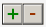 Náhrada nutných výdajů a odměna likvidátora dlužníka jmenovaného soudem a správce podniku dlužníka za součinnost poskytnutou předběžnému správci nebo insolvenčnímu správcitextKčKčKčNáhrada nutných výdajů a odměna členů a náhradníků věřitelského výborutextKčKčKčNáhrada zálohy na náklady insolvenčního řízení, jestliže ji v souladu s rozhodnutím insolvenčního soudu zaplatila jiná osoba než dlužníktextKčKčKčPohledávky věřitelů vzniklé za trvání moratoria ze smluv podle § 122 odst. 2 InsZtextKčKčKčPohledávky věřitelů z úvěrového financovánítextKčKčKčHotové výdaje insolvenčního správcetextKčKčKčČástka vyčleněná na předpokládané výlohy spojené s ukončením řízení podle § 305 odst. 3 InsZtextKčKčKčVýdaje insolvenčního správce z prodeje zajištění dle § 298 IZtextKčKčKčNáklady spojené s udržováním a správou majetkové podstaty dlužníkatextKčKčKčNáhrada nutných výdajů a odměna likvidátora, osoby v postavení obdobném postavení likvidátora a odpovědného zástupce za činnost prováděnou po rozhodnutí o úpadkutextKčKčKčNáhrada hotových výdajů a odměna znalce ustanoveného insolvenčním soudem za účelem ocenění majetkové podstatytextKčKčKčDaně, poplatky a jiná obdobná peněžitá plnění, pojistné na sociální zabezpečení a příspěvek na státní politiku zaměstnanosti, pojistné na veřejné zdravotní pojištění a pojistné na důchodové spoření, pohledávky vzniklé opravou výše daně u pohledávek za dlužníkem v insolvenčním řízení podle zákona upravujícího daň z přidané hodnotytextKčKčKčPohledávky věřitelů ze smluv uzavřených osobou s dispozičními oprávněnímitextKčKčKčPohledávky věřitelů ze smluv, které se podle tohoto zákona považují za smlouvy, jejichž splnění osoba s dispozičními oprávněními neodmítlatextKčKčKčPohledávky věřitelů odpovídající právu na vrácení plnění ze smluv, které se podle tohoto zákona považují za smlouvy, jejichž splnění osoba s dispozičními oprávněními odmítlatextKčKčKčÚroky podle § 171 odst. 4 InsZtextKčKčKčNáhrada hotových výdajů osob, které poskytly insolvenčnímu správci součinnosttextKčKčKčDalší pohledávky, o nichž tak stanoví InsZ textKčKčKčCelkem pohledávky za majetkovou podstatouCelkem pohledávky za majetkovou podstatou49a Kč50a Kč51a KčKomentář: T2 textOdhad celkové výše pohledávek za majetkovou podstatou, které vzniknou během plnění reorganizačního plánu 52 KčKomentář: T3 text Druh pohledávkySpecifikace pohledávkyVýše pohledávkyUhrazenoNeuhrazeno53 Pracovněprávní pohledávky dlužníkových zaměstnanců54 text55 Kč56 Kč57 KčPohledávky věřitelů na náhradu škody způsobené na zdravítextKčKčKčPohledávky státu – Úřadu práce na náhradu mzdy vyplacené zaměstnancům a za prostředky odvedené podle zvláštních předpisůTextKčKčKčPohledávky účastníků z penzijního připojištění se státním příspěvkemtextKčKčKčPohledávky věřitelů na výživném ze zákonatextKčKčKčNáhrada nákladů, které třetí osoby vynaložily na zhodnocení majetkové podstaty, mají-li z toho důvodu proti dlužníku pohledávku z bezdůvodného obohacenítextKčKčKčPohledávky věřitelů vzniklé za trvání moratoria vyhlášeného před zahájením insolvenčního řízení ze smluv podle § 122 odst. 2, bylo-li insolvenční řízení zahájeno ve lhůtě 1 roku od zániku moratoriatextKčKčKčDalší pohledávky, o nichž tak stanoví InsZtextKčKčKčCelkem pohledávky postavené na roveň pohledávkám za majetkovou podstatouCelkem pohledávky postavené na roveň pohledávkám za majetkovou podstatou55a Kč56a Kč57a KčKomentář: T4 textOdhad celkové výše pohledávek postavených na roveň pohledávkám za majetkovou podstatou, které vzniknou během plnění reorganizačního plánu58 KčKomentář: T5 text Rozdělení věřitelů do skupinVýše pohledávek59 text60 KčtextKčOdkaz na část reorganizačního plánu obsahující popis všech závazků dlužníka, který obsahuje rozdělení věřitelů do skupin s určením, jak bude nakládáno s jejich pohledávkami v jednotlivých skupinách a v jakém rozsahu budou uspokojeny61 textKomentář: T6 text Míra uspokojení přihlášených věřitelůCelková míra uspokojení stanovená reorganizačním plánemMíra uspokojení za období, za které je zpráva podávánaMíra uspokojení (dosavadní míra uspokojení) od účinnosti reorganizačního plánu celkemOdhadovaná míra uspokojení v konkursuz toho zajištěných62 %63 %64 %65 %z toho nezajištěných66 %67 %68 %69 %Míra uspokojení věřitelů podle skupin při reorganizaciCelková míra uspokojení stanovená reorganizačním plánemMíra uspokojení za období, za které je zpráva podávánaMíra uspokojení (dosavadní míra uspokojení) od účinnosti reorganizačního plánu celkemOdhadovaná míra uspokojení v konkursu70 text71 %72 %73 %74 %text%%%%Komentář: T7 text Účastníci řízení (kromě osoby s dispozičními oprávněními)Označení dle insolvenčního rejstříkuSen. zn. soudu I. stupněTyp incidenčního sporuPravomocně skončeno75 text76 C+číslo77 senátní značka78 text79 ANO/NEtextC+číslosenátní značkatextANO/NEKomentář: T8 text Komentář: T9 text Základní opatření uplatněné v reorganizačním plánu Průběh plnění opatřeníOdkaz na příslušnou část reorganizačního plánu80 text81 text82 texttexttexttextKomentář: T10 text K okamžiku zahájení insolvenčního řízeníK okamžiku účinnosti reorganizačního plánuK poslednímu dni období, za které je zpráva podávánaPočet zaměstnanců v pracovním poměru celkem83 číslo84 číslo85 čísloPočet zaměstnanců na základě dohod o pracích konaných mimo pracovní poměr celkem86 číslo87 číslo88 čísloPočet zaměstnanců celkem89 číslo90 číslo91 čísloVliv reorganizačního plánu na zaměstnanost v dlužníkově podniku92 ANO / NEKomentář: 92a text Pokračování provozu dlužníkova podniku (i jen části)93 ANO / NEKomentář: 93a text Komentář: 93a text Odhadovaná hodnota majetkové podstaty pro účely rozhodování o reorganizačním plánu94 KčOdkaz na část reorganizačního plánu obsahující popis dlužníkova podnikání a příčin vzniku dlužníkova úpadku nebo hrozícího úpadku 95 textOdkaz na část reorganizačního plánu obsahující výčet předpokladů pro schválení reorganizačního plánu a podmínek přípustnosti reorganizace podle § 316 odst. 4 a 5 insolvenčního zákona, jejichž splnění se předkladatel dovolává, s uvedením skutečností, na základě nichž předkladatel jejich splnění dovozuje 96 textOdkaz na část reorganizačního plánu, ve které jsou uvedeny osoby, které se budou podílet na financování reorganizačního plánu nebo převezmou některé dlužníkovy závazky anebo zajistí jejich splnění, včetně určení rozsahu, v němž jsou ochotny tak učinit97 textOdkaz na část reorganizačního plánu obsahující údaj o tom, zda a které závazky vůči věřitelům bude mít dlužník po skončení reorganizace98 textKomentář: T11 text P1 PřílohyProhlášení199a textDatum a podpis předkladatele99 datum a podpis